Publicado en MADRID el 16/01/2019 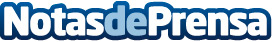 La crioterapia se asienta como método infalible en el tratamiento y prevención de lesiones deportivas Según Cryosense, se ha incrementado el recurso a la crioterapia para prevenir y tratar lesiones deportivas, como método alternativo y eficaz para la recuperación más rápida posibleDatos de contacto:Cryosense911592716Nota de prensa publicada en: https://www.notasdeprensa.es/la-crioterapia-se-asienta-como-metodo Categorias: Internacional Fútbol Básquet Medicina alternativa Otros deportes http://www.notasdeprensa.es